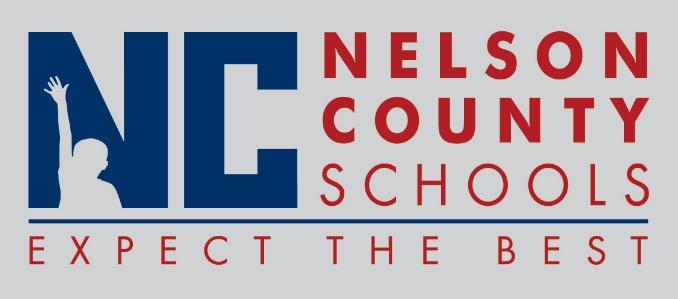 Information PaperNew Hires:		Kelsey Young			Teacher	CCES			Austyn Cheatham		Teacher	OKH			Jordan Schappacher		IA1		FHES			Arvin Lampkin			Mech		Trans			Pamela Kimball		Childcare 	FHES				Theresa Gentry		Bus Mon	Trans			Courtney Palmer		Cook/Baker	OKH Transfers:		Reinstatements:  NoneOne Year Certification:	   Classified Subs: Krystal Carroll, Taylor Skrine, Lori Boblitt, Ashley GlassCertified Substitute: April Ward, Maggie Argenbright, Danielle Chladek, Amber Crowe, Emily Murphy, Erika Clark, Amanda BallardStudent Workers:Non-Renewals: None		Resignation:			Retirements:	Reprimands/Terminations:  NoneTo:Nelson County Board of EducationFrom:Bob Morris Executive Director of Student Supportcc:Tom BrownDate:Feb 20, 2018Re:  Personnel Notifications